I.- PROYECTO ASOCIATIVO EXPLORA REGIONAL 2016-2018ANTECEDENTES GENERALES PROYECTO ASOCIATIVO EXPLORA REGIONALI.1 TÍTULOI.2 REGIÓNI.3 RESÚMEN (*)(*): Breve descripción de la iniciativa a desarrollar, favor ajustar el relato al espacio asignado.II.- DIAGNOSTICO REGIONALII.1. Identidad Regional: Debe incluir cifras oficiales actualizadas y estado del arte de la situación productiva y científica de la región el cual debe basarse en los siguientes documentos (citar fecha del documento utilizado).SUBDERE: A través de Gobiernos regionales (Estrategias de desarrollo regional Vigente).INE: Estadísticas de la región actualizadas.PLADECO: (optativo a utilizar si se considera necesario para la focalización regional).Análisis FODA : Incluya cuantas variables sean necesarias (máximo 1 página)II.2 CONCLUSIÓN ANALISIS FODA: Integrar todos los elementos descritos en el FODA  para efectos de relatar cuales son las conclusiones que le permiten proponer los lineamientos estratégicos que se solicitan en el proyecto. (Máximo 1 página)II.3. Lineamientos Estratégicos del Proyecto: Temáticas científicas y tecnológicas a desarrollar de acuerdo a la realidad regional. Debe comprometer sólo 3 Lineamientos Estratégicos (Máximo 1/2 Página).NOTA: Los objetivos presentados, deben ser creación propia y estar en sintonía con los objetivos definidos por el Programa EXPLORA, además deben enmarcarse dentro de los lineamientos estratégicos propuestos.II.4 Carta Gantt: Incluya TODAS las acciones que formarán parte del proyecto en forma clara y detallada. Debe incluir las Actividades Nacionales (SNCYT, Congreso nacional, TCC, Mantención sitio Web). Actividades Regionales (actividades propias del PAR) Además, Aplicación Modular Replicable y Aplicación Digital. (Anexo 1, Especificaciones Técnicas del Proyecto Asociativo Regional, Punto II de las Bases de Postulación).NOTA: La descripción de las actividades y/o productos debe ser realizada en forma clara y detalla: Ejemplo: Correcto (Taller de Capacitación a Profesores en “Método Científico”); Incorrecto (Taller de valoración 1).II.5. Descripción de las Actividades Nacionales, Regionales y Productos: En este acápite debe incluir una ficha por cada una de las actividades según lineamiento estratégico del  proyecto en forma clara y detallada, separadas de acuerdo a la línea a ejecutar:Actividades Nacionales (SNCYT, Congreso regional, TCC, Mantención sitio Web regional, Exposiciones explora). Actividades Regionales (actividades y/o productos propios del PAR). Exposición Modular Replicable.Aplicación Digital. Además debe consignar la inclusión de Públicos. Se recuerda que las actividades deben señalar la focalización específica, a saber, niños(as), público escolar, público general, adultos mayores, público rural, público urbano, personas en situación de discapacidad, estudiantes con necesidades educativas especiales y personas provenientes de distintas etnias, resguardando la equidad de género. Dicha inclusión se debe considerar al momento de diseñar las estrategias e implementación de las actividades y productosFICHA ACTIVIDADES y/o PRODUCTOS(*): Repita el cuadro de acuerdo a todos los tipos de actividades declaradas en la carta Gantt.NOTA: Rigurosidad Científica en las Iniciativas: Recuerde que debe adjuntar en los anexos la carta tipo que certifique la rigurosidad científica de los productos y actividades a realizar firmada por el comité científico del proyecto. Debe incluir listado de todas las actividades y productos de valoración y divulgación comprometidas durante la ejecución. (Anexo N° 2 del Formulario de Postulación).III Metas de Cobertura: Consideración del tope de centralismo y focalización territorial  de los resultados para cada región. Cobertura Públicos Objetivos para su regiónCobertura descentralización de la capital regional de su región. En el caso del tope de centralismo, este se evaluará de acuerdo a los establecidos para las actividades de divulgación en cada territorio, sin embargo se debe indicar el número (estimado) de todas las actividades (valoración y divulgación) a desarrollar por comuna. El tope de centralismo para valoración se evaluará en la ejecución del proyecto.Cobertura focalización RegionalPara completar este capítulo, complete el archivo Excel (Formulario N° 2  de la Plataforma de Postulación).IV MODELO DE GESTIONIV.I Estructura organizacional: Debe ser acorde al proyecto presentado, guiarse por descripción de roles (Anexo 1, Especificaciones Técnicas, Punto III 3.1 de las Bases de Postulación).Nota: (*) sólo indicar  nivel completo. Ejemplo: Si el nivel de estudios en Educación superior está incompleto, declarar que cuenta con  enseñanza media completa.Recordar que obligatoriamente debe cumplir con los 9 roles solicitados en el (Anexo 1, Especificaciones Técnicas, Punto 3 de las Bases de Postulación). Para todos los Integrantes del equipo de trabajo, obligatoriamente debe adjuntar Currículum Normalizado según corresponda (Anexos N° 3, 4 y 5 del Formulario de Postulación).Si bien los asesores científicos se presentan en el organigrama del equipo de trabajo, estos no corresponden al equipo en sí, en su calidad de asesores y su trabajo se valoriza cómo aporte no pecuniario de la institución beneficiaria. el (Anexo 1, Especificaciones Técnicas, Punto 3. 3.10 de las Bases de Postulación).El/la Director/a o el/la Coordinador/a Ejecutivo/a debe considerar formación y/o conocimientos en gestión de proyectos a lo menos 1 años y, dedicación horaria acorde a los requerimientos del proyecto. (Anexo 1, Especificaciones Técnicas, Punto 3. 3.2 y 3.3.3 respectivamente de las Bases de postulación).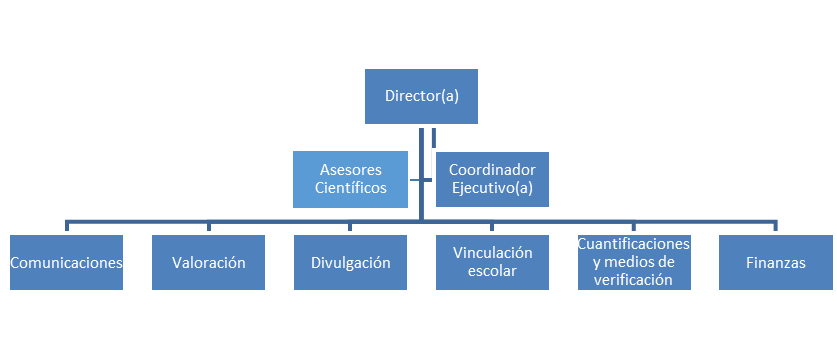 IV.2 Integrantes del Equipo de Trabajo del Proyecto Asociativo EXPLORA Regional.IV.2.1 Postulante a Director/a (*) (*): El/la Director/a General deberá estar vinculado formalmente a la institución que lo patrocina o que es beneficiaria del Concurso.IV.2.2 Coordinador/a Ejecutivo/aIV.2.3 Encargado/a ValoraciónIV.2.4 Encargado/a Divulgación (*)(*): Este cargo puede ser considerado con jornada de medio tiempo según necesidad del proyecto.IV.2.5 Encargado/a Vinculación Escolar (*)(*): Este cargo puede ser considerado con jornada de medio tiempo según necesidad del proyecto.IV.2.6 Asesor científico 1, 2 y 3 (*, **)(*): Repetir este cuadro cuantas veces sea necesario.(**): Si bien los asesores científicos se presentan en el organigrama del equipo de trabajo, estos no corresponden al equipo en sí, en su calidad de asesores y su trabajo se valoriza cómo aporte no pecuniario de la institución beneficiaria.IV.2.7 Encargado/a  de comunicacionesIV.2.8 Encargado/a de Finanzas (*)(*): Este cargo deberá proveerlo la institución beneficiaria.IV.2.9 Encargado/a de cuantificaciones y medios de verificaciónIV.2.10 Otros Integrantes del equipo de trabajo (asignarle rol descriptivo propio) (*)(*): Repetir este cuadro cuantas veces sea necesario.V Instituciones Participantes:  V.1 Institución BeneficiariaV.2 Institución Asociada 1 (*) V.2.1 Institución Asociada 2 (*): Repetir cuadro en el caso que hubiese más de dos Instituciones Asociadas. Recuerde que una de las Instituciones asociadas obligatoriamente debe ser del área de las ciencias y la tecnología.V.3 Institución/es Tercera/s (*) (*): Repetir cuadro en el caso que hubiese más de una Institución Tercera.Nota: Debe adjuntar cartas compromiso de todas las Instituciones participantes (Beneficiaria, Asociadas y Tercera/as (Anexo N°6 del Formulario de Postulación).VI. Presupuesto: Pertinencia en el uso de los recursos en los distintos ítems del proyecto (honorarios acordes al mercado, equipos acorde a las actividades y productos presentados, cautelar que no se estén equipando dependencias de la institución beneficiaria) (Punto 5 de las Bases de Postulación).El aporte solicitado a Explora no puede superar los $200.000.000.- (Punto 4.6 de las Bases de Postulación).El aporte de las Instituciones Participantes (Beneficiaria, Asociadas y Tercera/as) no es condicionante de admisibilidad, sin embargo, forma parte de la evaluación del proyecto.VII Resultados Esperados.Debe comprometer resultados cualitativos y/o cuantitativos con sus respectivos indicadores de logros vinculados a los objetivos propuestos además de considerar los respectivos medios de verificación. En la elaboración de los resultados esperados considerar el Punto 2.3 de las Bases de Postulación.Nota: Incluya tantas  filas sean necesarias. VIII ANEXOSAnexo N° 1 “Admisibilidad” Anexo N° 2 “Rigurosidad científica de la Iniciativa”Anexo N° 3 “Currículum Normalizado Director/a y Coordinador/a Ejecutivo/a”Anexo N° 4 “Currículum Normalizado para los Asesores Científicos” Anexo N° 5 “Currículum Normalizado para los demás integrantes del equipo de trabajo”Anexo N° 6 “Cartas compromisos Instituciones Beneficiaria, Asociadas y tercera/as”Anexo N° 7 “Carta de factibilidad de instalación en la región a que Postula” (solo si aplica).ANEXO N°1“Admisibilidad”ANEXO N°2“Rigurosidad científica de la Iniciativa”Enliste a continuación todas las actividades y/o Productos de Valoración y Divulgación comprometidas durante la ejecución, donde asegurará el rigor científico en su elaboración y producción. Nómina de Actividades y Productos por ejecutar:El comité de Asesores Científicos de la iniciativa, se compromete a  Cautelar el rigor científico de las iniciativas en su forma y contenido para las actividades y productos enlistados en este documento.Firma Comité científico Asesor:Asesor 1 (Incluir Nombre):_______________________________________Asesor 2 (Incluir Nombre):_______________________________________Asesor 2 (Incluir Nombre):_______________________________________ANEXO N°3“Currículum Normalizado Director/a y Coordinador/a Ejecutivo/a”ANEXO N°4“Currículum Normalizado para los Asesores/as Científicos/as”ANEXO N°5“Currículum Normalizado para los demás integrantes del equipo de trabajo”ANEXO N°6“Cartas compromisos Instituciones Beneficiaria, Asociadas y tercera/as”ANEXO N°7 “Carta de factibilidad de instalación en la región a que Postula” (Solo si Aplica)Nota: Adjuntar esta carta solo aquellas personas jurídicas el (la) Beneficiario(a) que no se encuentre presente en la región a la cual postula.      FORMULARIO DE POSTULACIÓNPROYECTOS ASOCIATIVOS REGIONALES    AÑOS 2016-2018I.1.1 Título del Proyecto(Solo debe incluir el nombre de la región de ejecución)Proyecto Asociativo Regional “Incluya Nombre Región de ejecución”I.2.1 Región Institución PostulanteI.2.2 Región de Impacto FORTALEZAS1.-2.-3.-   DEBILIDADES1.-2.-3.-OPORTUNIDADES1.-2.-3.-AMENAZAS1.-2.-3.-Lineamiento Estratégico N°1:Objetivo GeneralObjetivo EspecíficosLineamiento Estratégico N°2:Objetivo GeneralObjetivo EspecíficosLineamiento Estratégico N°3:Objetivo GeneralObjetivo EspecíficosLineamiento EstratégicoNOMBRE ACTIVIDAD Y PRODUCTOSSi es necesario, agregue para ello todas las filas que sean necesarias. Señale si la actividad es de: Valoración (V); Divulgación (D); Difusión (Df)MESES: Declare la fecha de cada actividad, marcando el mes correspondiente con una x.MESES: Declare la fecha de cada actividad, marcando el mes correspondiente con una x.MESES: Declare la fecha de cada actividad, marcando el mes correspondiente con una x.MESES: Declare la fecha de cada actividad, marcando el mes correspondiente con una x.MESES: Declare la fecha de cada actividad, marcando el mes correspondiente con una x.MESES: Declare la fecha de cada actividad, marcando el mes correspondiente con una x.MESES: Declare la fecha de cada actividad, marcando el mes correspondiente con una x.MESES: Declare la fecha de cada actividad, marcando el mes correspondiente con una x.MESES: Declare la fecha de cada actividad, marcando el mes correspondiente con una x.MESES: Declare la fecha de cada actividad, marcando el mes correspondiente con una x.MESES: Declare la fecha de cada actividad, marcando el mes correspondiente con una x.MESES: Declare la fecha de cada actividad, marcando el mes correspondiente con una x.MESES: Declare la fecha de cada actividad, marcando el mes correspondiente con una x.Lineamiento EstratégicoNOMBRE ACTIVIDAD Y PRODUCTOSSi es necesario, agregue para ello todas las filas que sean necesarias. Señale si la actividad es de: Valoración (V); Divulgación (D); Difusión (Df)2016201620162016201620162016201620162017201720172017Lineamiento EstratégicoNOMBRE ACTIVIDAD Y PRODUCTOSSi es necesario, agregue para ello todas las filas que sean necesarias. Señale si la actividad es de: Valoración (V); Divulgación (D); Difusión (Df)AbrMayJunJULAgoSeptOctNovDicDicEneFebMarActividades asociadas Lineamiento Estratégico  Regional 1:1.1.Actividades asociadas Lineamiento Estratégico  Regional 1:1.2.Actividades asociadas Lineamiento Estratégico  Regional 1:1.3.Actividades asociadas Lineamiento Estratégico  Regional 2 : 2.1.Actividades asociadas Lineamiento Estratégico  Regional 2 : 2.2.Actividades asociadas Lineamiento Estratégico  Regional 2 : 2.3.Actividades asociadas Lineamiento Estratégico  Regional 3 : 3.1.Actividades asociadas Lineamiento Estratégico  Regional 3 : 3.2.Actividades asociadas Lineamiento Estratégico  Regional 3 : 3.3.Nombre actividad y/o productosNombre actividad y/o productosLineamiento Estratégico: Nombre el lineamiento estratégico al que está vinculada la actividadLineamiento Estratégico: Nombre el lineamiento estratégico al que está vinculada la actividadObjetivo General: Debe vincular la actividad al Objetivo general Propuesto.Objetivo General: Debe vincular la actividad al Objetivo general Propuesto.Objetivo Específico: Debe vincular la actividad a uno de los Objetivos Especifico Propuestos.Objetivo Específico: Debe vincular la actividad a uno de los Objetivos Especifico Propuestos.Tipo de actividad (Marque con una X, según corresponda)Tipo de actividad (Marque con una X, según corresponda)ValoraciónDivulgaciónDivulgaciónDivulgaciónDifusiónDifusiónDifusiónDifusiónDescripción de la actividad (De qué se trata, con quién (organización) la ejecutaría.Descripción de la actividad (De qué se trata, con quién (organización) la ejecutaría.Descripción de la actividad (De qué se trata, con quién (organización) la ejecutaría.Descripción de la actividad (De qué se trata, con quién (organización) la ejecutaría.Descripción de la actividad (De qué se trata, con quién (organización) la ejecutaría.Descripción de la actividad (De qué se trata, con quién (organización) la ejecutaría.Descripción de la actividad (De qué se trata, con quién (organización) la ejecutaría.Descripción de la actividad (De qué se trata, con quién (organización) la ejecutaría.Descripción de la actividad (De qué se trata, con quién (organización) la ejecutaría.Descripción de la actividad (De qué se trata, con quién (organización) la ejecutaría.Descripción de la actividad (De qué se trata, con quién (organización) la ejecutaría.Descripción de la actividad (De qué se trata, con quién (organización) la ejecutaría.Descripción de la actividad (De qué se trata, con quién (organización) la ejecutaría.Debe señalar en que consiste la actividad y/o producto y su metodología: (debe responder  a la pregunta qué actividad realizara y explicar además cómo se realizará).Debe señalar en que consiste la actividad y/o producto y su metodología: (debe responder  a la pregunta qué actividad realizara y explicar además cómo se realizará).(Ejemplo: Se realizará un ciclo de charlas de 8 conferencias sobre el tema del año para 200 personas en el Aula Magna de la Universidad. La metodología será con una presentación expositiva y luego ronda de preguntas del público).(Ejemplo: Se realizará un ciclo de charlas de 8 conferencias sobre el tema del año para 200 personas en el Aula Magna de la Universidad. La metodología será con una presentación expositiva y luego ronda de preguntas del público).(Ejemplo: Se realizará un ciclo de charlas de 8 conferencias sobre el tema del año para 200 personas en el Aula Magna de la Universidad. La metodología será con una presentación expositiva y luego ronda de preguntas del público).(Ejemplo: Se realizará un ciclo de charlas de 8 conferencias sobre el tema del año para 200 personas en el Aula Magna de la Universidad. La metodología será con una presentación expositiva y luego ronda de preguntas del público).(Ejemplo: Se realizará un ciclo de charlas de 8 conferencias sobre el tema del año para 200 personas en el Aula Magna de la Universidad. La metodología será con una presentación expositiva y luego ronda de preguntas del público).(Ejemplo: Se realizará un ciclo de charlas de 8 conferencias sobre el tema del año para 200 personas en el Aula Magna de la Universidad. La metodología será con una presentación expositiva y luego ronda de preguntas del público).(Ejemplo: Se realizará un ciclo de charlas de 8 conferencias sobre el tema del año para 200 personas en el Aula Magna de la Universidad. La metodología será con una presentación expositiva y luego ronda de preguntas del público).(Ejemplo: Se realizará un ciclo de charlas de 8 conferencias sobre el tema del año para 200 personas en el Aula Magna de la Universidad. La metodología será con una presentación expositiva y luego ronda de preguntas del público).(Ejemplo: Se realizará un ciclo de charlas de 8 conferencias sobre el tema del año para 200 personas en el Aula Magna de la Universidad. La metodología será con una presentación expositiva y luego ronda de preguntas del público).(Ejemplo: Se realizará un ciclo de charlas de 8 conferencias sobre el tema del año para 200 personas en el Aula Magna de la Universidad. La metodología será con una presentación expositiva y luego ronda de preguntas del público).(Ejemplo: Se realizará un ciclo de charlas de 8 conferencias sobre el tema del año para 200 personas en el Aula Magna de la Universidad. La metodología será con una presentación expositiva y luego ronda de preguntas del público).Públicos Objetivo (Contextualizar el público asistente considerando resguardar equidad de género, etnias y personas en situación de discapacidad”.Públicos Objetivo (Contextualizar el público asistente considerando resguardar equidad de género, etnias y personas en situación de discapacidad”.(Ejemplo: Se pretende invitar a público general, hombres y mujeres, dado que la charla trata de geriatría, se focalizará en adultos mayores).(Ejemplo: Se pretende invitar a público general, hombres y mujeres, dado que la charla trata de geriatría, se focalizará en adultos mayores).(Ejemplo: Se pretende invitar a público general, hombres y mujeres, dado que la charla trata de geriatría, se focalizará en adultos mayores).(Ejemplo: Se pretende invitar a público general, hombres y mujeres, dado que la charla trata de geriatría, se focalizará en adultos mayores).(Ejemplo: Se pretende invitar a público general, hombres y mujeres, dado que la charla trata de geriatría, se focalizará en adultos mayores).(Ejemplo: Se pretende invitar a público general, hombres y mujeres, dado que la charla trata de geriatría, se focalizará en adultos mayores).(Ejemplo: Se pretende invitar a público general, hombres y mujeres, dado que la charla trata de geriatría, se focalizará en adultos mayores).(Ejemplo: Se pretende invitar a público general, hombres y mujeres, dado que la charla trata de geriatría, se focalizará en adultos mayores).(Ejemplo: Se pretende invitar a público general, hombres y mujeres, dado que la charla trata de geriatría, se focalizará en adultos mayores).(Ejemplo: Se pretende invitar a público general, hombres y mujeres, dado que la charla trata de geriatría, se focalizará en adultos mayores).(Ejemplo: Se pretende invitar a público general, hombres y mujeres, dado que la charla trata de geriatría, se focalizará en adultos mayores).Estrategia de convocatoria o difusión (debe responder  a la pregunta de qué manera y que medio se utiliza para difundir o convocar).Estrategia de convocatoria o difusión (debe responder  a la pregunta de qué manera y que medio se utiliza para difundir o convocar).(Ejemplo: Se enviarán  invitaciones a Juntas de Vecinos además de difusión en el sitio web y un pasacalle durante un mes antes de la actividad).(Ejemplo: Se enviarán  invitaciones a Juntas de Vecinos además de difusión en el sitio web y un pasacalle durante un mes antes de la actividad).(Ejemplo: Se enviarán  invitaciones a Juntas de Vecinos además de difusión en el sitio web y un pasacalle durante un mes antes de la actividad).(Ejemplo: Se enviarán  invitaciones a Juntas de Vecinos además de difusión en el sitio web y un pasacalle durante un mes antes de la actividad).(Ejemplo: Se enviarán  invitaciones a Juntas de Vecinos además de difusión en el sitio web y un pasacalle durante un mes antes de la actividad).(Ejemplo: Se enviarán  invitaciones a Juntas de Vecinos además de difusión en el sitio web y un pasacalle durante un mes antes de la actividad).(Ejemplo: Se enviarán  invitaciones a Juntas de Vecinos además de difusión en el sitio web y un pasacalle durante un mes antes de la actividad).(Ejemplo: Se enviarán  invitaciones a Juntas de Vecinos además de difusión en el sitio web y un pasacalle durante un mes antes de la actividad).(Ejemplo: Se enviarán  invitaciones a Juntas de Vecinos además de difusión en el sitio web y un pasacalle durante un mes antes de la actividad).(Ejemplo: Se enviarán  invitaciones a Juntas de Vecinos además de difusión en el sitio web y un pasacalle durante un mes antes de la actividad).(Ejemplo: Se enviarán  invitaciones a Juntas de Vecinos además de difusión en el sitio web y un pasacalle durante un mes antes de la actividad).Público Participante (Indicar el número estimado de participantes) Recuerde que esta información permitirá posteriormente evaluar el grado de cumplimiento de lo comprometido.Público Participante (Indicar el número estimado de participantes) Recuerde que esta información permitirá posteriormente evaluar el grado de cumplimiento de lo comprometido.TipoTipoTipoTipoTipoTipoTipoCantidad EstimadaCantidad EstimadaCantidad EstimadaCantidad EstimadaPúblico Participante (Indicar el número estimado de participantes) Recuerde que esta información permitirá posteriormente evaluar el grado de cumplimiento de lo comprometido.Público Participante (Indicar el número estimado de participantes) Recuerde que esta información permitirá posteriormente evaluar el grado de cumplimiento de lo comprometido.TipoTipoTipoTipoTipoTipoTipoPúblico FemeninoPúblico FemeninoPúblico MasculinoPúblico MasculinoPúblico Participante (Indicar el número estimado de participantes) Recuerde que esta información permitirá posteriormente evaluar el grado de cumplimiento de lo comprometido.Público Participante (Indicar el número estimado de participantes) Recuerde que esta información permitirá posteriormente evaluar el grado de cumplimiento de lo comprometido.Comunidad EscolarComunidad EscolarComunidad EscolarPreescolar Preescolar Preescolar Preescolar Público Participante (Indicar el número estimado de participantes) Recuerde que esta información permitirá posteriormente evaluar el grado de cumplimiento de lo comprometido.Público Participante (Indicar el número estimado de participantes) Recuerde que esta información permitirá posteriormente evaluar el grado de cumplimiento de lo comprometido.Comunidad EscolarComunidad EscolarComunidad EscolarEstudiantes Ed. BásicaEstudiantes Ed. BásicaEstudiantes Ed. BásicaEstudiantes Ed. BásicaPúblico Participante (Indicar el número estimado de participantes) Recuerde que esta información permitirá posteriormente evaluar el grado de cumplimiento de lo comprometido.Público Participante (Indicar el número estimado de participantes) Recuerde que esta información permitirá posteriormente evaluar el grado de cumplimiento de lo comprometido.Comunidad EscolarComunidad EscolarComunidad EscolarEstudiantes Ed. MediaEstudiantes Ed. MediaEstudiantes Ed. MediaEstudiantes Ed. MediaPúblico Participante (Indicar el número estimado de participantes) Recuerde que esta información permitirá posteriormente evaluar el grado de cumplimiento de lo comprometido.Público Participante (Indicar el número estimado de participantes) Recuerde que esta información permitirá posteriormente evaluar el grado de cumplimiento de lo comprometido.Comunidad EscolarComunidad EscolarComunidad EscolarEstudiantes Necesidades Educativas EspecialesEstudiantes Necesidades Educativas EspecialesEstudiantes Necesidades Educativas EspecialesEstudiantes Necesidades Educativas EspecialesPúblico Participante (Indicar el número estimado de participantes) Recuerde que esta información permitirá posteriormente evaluar el grado de cumplimiento de lo comprometido.Público Participante (Indicar el número estimado de participantes) Recuerde que esta información permitirá posteriormente evaluar el grado de cumplimiento de lo comprometido.Comunidad EscolarComunidad EscolarComunidad EscolarProfesores/asProfesores/asProfesores/asProfesores/asPúblico Participante (Indicar el número estimado de participantes) Recuerde que esta información permitirá posteriormente evaluar el grado de cumplimiento de lo comprometido.Público Participante (Indicar el número estimado de participantes) Recuerde que esta información permitirá posteriormente evaluar el grado de cumplimiento de lo comprometido.Comunidad EscolarComunidad EscolarComunidad EscolarEducadoras PárvulosEducadoras PárvulosEducadoras PárvulosEducadoras PárvulosPúblico Participante (Indicar el número estimado de participantes) Recuerde que esta información permitirá posteriormente evaluar el grado de cumplimiento de lo comprometido.Público Participante (Indicar el número estimado de participantes) Recuerde que esta información permitirá posteriormente evaluar el grado de cumplimiento de lo comprometido.Comunidad Educación superiorComunidad Educación superiorComunidad Educación superiorEstudiantes Pregrado Estudiantes Pregrado Estudiantes Pregrado Estudiantes Pregrado Público Participante (Indicar el número estimado de participantes) Recuerde que esta información permitirá posteriormente evaluar el grado de cumplimiento de lo comprometido.Público Participante (Indicar el número estimado de participantes) Recuerde que esta información permitirá posteriormente evaluar el grado de cumplimiento de lo comprometido.Comunidad Educación superiorComunidad Educación superiorComunidad Educación superiorEstudiantes Post gradoEstudiantes Post gradoEstudiantes Post gradoEstudiantes Post gradoPúblico Participante (Indicar el número estimado de participantes) Recuerde que esta información permitirá posteriormente evaluar el grado de cumplimiento de lo comprometido.Público Participante (Indicar el número estimado de participantes) Recuerde que esta información permitirá posteriormente evaluar el grado de cumplimiento de lo comprometido.Comunidad Educación superiorComunidad Educación superiorComunidad Educación superiorDocentesDocentesDocentesDocentesPúblico Participante (Indicar el número estimado de participantes) Recuerde que esta información permitirá posteriormente evaluar el grado de cumplimiento de lo comprometido.Público Participante (Indicar el número estimado de participantes) Recuerde que esta información permitirá posteriormente evaluar el grado de cumplimiento de lo comprometido.Comunidad Educación superiorComunidad Educación superiorComunidad Educación superiorCientíficos/asCientíficos/asCientíficos/asCientíficos/asPúblico Participante (Indicar el número estimado de participantes) Recuerde que esta información permitirá posteriormente evaluar el grado de cumplimiento de lo comprometido.Público Participante (Indicar el número estimado de participantes) Recuerde que esta información permitirá posteriormente evaluar el grado de cumplimiento de lo comprometido.Público GeneralPúblico GeneralPúblico GeneralAutoridadesAutoridadesAutoridadesAutoridadesPúblico Participante (Indicar el número estimado de participantes) Recuerde que esta información permitirá posteriormente evaluar el grado de cumplimiento de lo comprometido.Público Participante (Indicar el número estimado de participantes) Recuerde que esta información permitirá posteriormente evaluar el grado de cumplimiento de lo comprometido.Público GeneralPúblico GeneralPúblico GeneralAdultos MayoresAdultos MayoresAdultos MayoresAdultos MayoresPúblico Participante (Indicar el número estimado de participantes) Recuerde que esta información permitirá posteriormente evaluar el grado de cumplimiento de lo comprometido.Público Participante (Indicar el número estimado de participantes) Recuerde que esta información permitirá posteriormente evaluar el grado de cumplimiento de lo comprometido.Público GeneralPúblico GeneralPúblico GeneralOtros (Hombres, mujeres y niños)Otros (Hombres, mujeres y niños)Otros (Hombres, mujeres y niños)Otros (Hombres, mujeres y niños)Fechas estimadas de realizaciónFechas estimadas de realizaciónLugar probable de realización de la actividadLugar probable de realización de la actividadLugar probable de realización de la actividadLugar probable de realización de la actividadLugar probable de realización de la actividadLugar probable de realización de la actividadLugar probable de realización de la actividadLugar probable de realización de la actividadLugar probable de realización de la actividadLugar probable de realización de la actividadLugar probable de realización de la actividadFechas estimadas de realizaciónFechas estimadas de realizaciónNombre Institución y/o espacio físico (ejm: Municipalidad-Plaza de Armas, Aula Magna Universidad xx)Nombre Institución y/o espacio físico (ejm: Municipalidad-Plaza de Armas, Aula Magna Universidad xx)Nombre Institución y/o espacio físico (ejm: Municipalidad-Plaza de Armas, Aula Magna Universidad xx)Nombre Institución y/o espacio físico (ejm: Municipalidad-Plaza de Armas, Aula Magna Universidad xx)ComunaComunaComunaComunaRegiónRegiónRegiónMes Inicio:Mes Término:Resumen de Roles de la iniciativaResumen de Roles de la iniciativaResumen de Roles de la iniciativaResumen de Roles de la iniciativaResumen de Roles de la iniciativaResumen de Roles de la iniciativaN°ROLNombre completoNivel estudios* Título Profesional, Técnico o Licencia de Enseñanza MediaFinanciamiento(Institución Beneficiaria, Programa Explora o Mixto)1Director/a2Coordinador/a Ejecutivo/a3Encargado/a Valoración4Encargado/a Divulgación5Encargado/a Vinculación Escolar6Asesor Científico 16Asesor Científico 26Asesor Científico 37Encargado/a de Comunicaciones8Encargado/a de Finanzas9Encargado/a de cuantificaciones y medios de verificación10Otros Integrantes del equipo de trabajo (asignarle rol descriptivo propio) * incluir tantas filas sea necesario11Nombre:Nombre:Nombre:Rut y Firma:Rut y Firma:Rut y Firma:Rut y Firma:Rut y Firma:Rut y Firma:Rut y Firma:Profesión u oficio:Profesión u oficio:Profesión u oficio:Institución en la que se desempeña:Institución en la que se desempeña:Institución en la que se desempeña:Cargo actual en la institución:Cargo actual en la institución:Cargo actual en la institución:Dirección :Dirección :Dirección :Ciudad:Ciudad:Ciudad:Ciudad:Ciudad:Ciudad:Ciudad:Teléfono:Fax:Fax:E-mail:E-mail:E-mail:E-mail:E-mail:E-mail:E-mail:Adjunta Anexo N°3 Formulario de Postulación, experiencia superior a 1 años en gestión de proyectos. Adjunta Anexo N°3 Formulario de Postulación, experiencia superior a 1 años en gestión de proyectos. Adjunta Anexo N°3 Formulario de Postulación, experiencia superior a 1 años en gestión de proyectos. Adjunta Anexo N°3 Formulario de Postulación, experiencia superior a 1 años en gestión de proyectos. Adjunta Anexo N°3 Formulario de Postulación, experiencia superior a 1 años en gestión de proyectos. Adjunta Anexo N°3 Formulario de Postulación, experiencia superior a 1 años en gestión de proyectos. SINOTiempo de dedicación al Programa de Coordinación Explora en la RegiónTiempo de dedicación al Programa de Coordinación Explora en la RegiónTiempo de dedicación al Programa de Coordinación Explora en la RegiónTiempo de dedicación al Programa de Coordinación Explora en la RegiónTiempo de dedicación al Programa de Coordinación Explora en la RegiónTiempo de dedicación al Programa de Coordinación Explora en la RegiónTiempo de dedicación al Programa de Coordinación Explora en la RegiónTiempo de dedicación al Programa de Coordinación Explora en la RegiónTiempo de dedicación al Programa de Coordinación Explora en la RegiónTiempo de dedicación al Programa de Coordinación Explora en la RegiónHoras por mesHoras por mesMeses por añoNombre:Nombre:Nombre:Rut y Firma:Rut y Firma:Rut y Firma:Rut y Firma:Rut y Firma:Rut y Firma:Rut y Firma:Profesión u oficio:Profesión u oficio:Profesión u oficio:Institución en la que se desempeña:Institución en la que se desempeña:Institución en la que se desempeña:Cargo actual en la institución:Cargo actual en la institución:Cargo actual en la institución:Dirección :Dirección :Dirección :Ciudad:Ciudad:Ciudad:Ciudad:Ciudad:Ciudad:Ciudad:Teléfono:Fax:Fax:E-mail:E-mail:E-mail:E-mail:E-mail:E-mail:E-mail:Adjunta Anexo N°3 Formulario de Postulación, experiencia superior a 1 años en gestión de proyectos.Adjunta Anexo N°3 Formulario de Postulación, experiencia superior a 1 años en gestión de proyectos.Adjunta Anexo N°3 Formulario de Postulación, experiencia superior a 1 años en gestión de proyectos.Adjunta Anexo N°3 Formulario de Postulación, experiencia superior a 1 años en gestión de proyectos.Adjunta Anexo N°3 Formulario de Postulación, experiencia superior a 1 años en gestión de proyectos.Adjunta Anexo N°3 Formulario de Postulación, experiencia superior a 1 años en gestión de proyectos.SINOTiempo de dedicación al Programa de Coordinación Explora en la RegiónTiempo de dedicación al Programa de Coordinación Explora en la RegiónTiempo de dedicación al Programa de Coordinación Explora en la RegiónTiempo de dedicación al Programa de Coordinación Explora en la RegiónTiempo de dedicación al Programa de Coordinación Explora en la RegiónTiempo de dedicación al Programa de Coordinación Explora en la RegiónTiempo de dedicación al Programa de Coordinación Explora en la RegiónTiempo de dedicación al Programa de Coordinación Explora en la RegiónTiempo de dedicación al Programa de Coordinación Explora en la RegiónTiempo de dedicación al Programa de Coordinación Explora en la RegiónHoras por mesHoras por mesMeses por añoNombre:Nombre:Nombre:Rut y Firma:Rut y Firma:Rut y Firma:Profesión u oficio:Profesión u oficio:Profesión u oficio:Institución en la que se desempeña:Institución en la que se desempeña:Institución en la que se desempeña:Cargo actual en la institución:Cargo actual en la institución:Cargo actual en la institución:Dirección :Dirección :Dirección :Ciudad:Ciudad:Ciudad:Teléfono:Fax:Fax:E-mail:E-mail:E-mail:Tiempo de dedicación al Programa de Coordinación Explora en la RegiónTiempo de dedicación al Programa de Coordinación Explora en la RegiónTiempo de dedicación al Programa de Coordinación Explora en la RegiónTiempo de dedicación al Programa de Coordinación Explora en la RegiónTiempo de dedicación al Programa de Coordinación Explora en la RegiónTiempo de dedicación al Programa de Coordinación Explora en la RegiónHoras por mesHoras por mesMeses por añoNombre:Nombre:Nombre:Rut y Firma:Rut y Firma:Rut y Firma:Profesión u oficio:Profesión u oficio:Profesión u oficio:Institución en la que se desempeña:Institución en la que se desempeña:Institución en la que se desempeña:Cargo actual en la institución:Cargo actual en la institución:Cargo actual en la institución:Dirección :Dirección :Dirección :Ciudad:Ciudad:Ciudad:Teléfono:Fax:Fax:E-mail:E-mail:E-mail:Tiempo de dedicación al Programa de Coordinación Explora en la RegiónTiempo de dedicación al Programa de Coordinación Explora en la RegiónTiempo de dedicación al Programa de Coordinación Explora en la RegiónTiempo de dedicación al Programa de Coordinación Explora en la RegiónTiempo de dedicación al Programa de Coordinación Explora en la RegiónTiempo de dedicación al Programa de Coordinación Explora en la RegiónHoras por mesHoras por mesMeses por añoNombre:Nombre:Nombre:Rut y Firma:Rut y Firma:Rut y Firma:Profesión u oficio:Profesión u oficio:Profesión u oficio:Institución en la que se desempeña:Institución en la que se desempeña:Institución en la que se desempeña:Cargo actual en la institución:Cargo actual en la institución:Cargo actual en la institución:Dirección :Dirección :Dirección :Ciudad:Ciudad:Ciudad:Teléfono:Fax:Fax:E-mail:E-mail:E-mail:Tiempo de dedicación al Programa de Coordinación Explora en la RegiónTiempo de dedicación al Programa de Coordinación Explora en la RegiónTiempo de dedicación al Programa de Coordinación Explora en la RegiónTiempo de dedicación al Programa de Coordinación Explora en la RegiónTiempo de dedicación al Programa de Coordinación Explora en la RegiónTiempo de dedicación al Programa de Coordinación Explora en la RegiónHoras por mesHoras por mesMeses por añoNombre:Nombre:Nombre:Rut y Firma:Rut y Firma:Rut y Firma:Profesión u oficio:Profesión u oficio:Profesión u oficio:Institución en la que se desempeña:Institución en la que se desempeña:Institución en la que se desempeña:Cargo actual en la institución:Cargo actual en la institución:Cargo actual en la institución:Dirección :Dirección :Dirección :Ciudad:Ciudad:Ciudad:Teléfono:Fax:Fax:E-mail:E-mail:E-mail:Tiempo de dedicación al Programa de Coordinación Explora en la RegiónTiempo de dedicación al Programa de Coordinación Explora en la RegiónTiempo de dedicación al Programa de Coordinación Explora en la RegiónTiempo de dedicación al Programa de Coordinación Explora en la RegiónTiempo de dedicación al Programa de Coordinación Explora en la RegiónTiempo de dedicación al Programa de Coordinación Explora en la RegiónHoras por mesHoras por mesMeses por añoNombre:Nombre:Nombre:Rut y Firma:Rut y Firma:Rut y Firma:Profesión u oficio:Profesión u oficio:Profesión u oficio:Institución en la que se desempeña:Institución en la que se desempeña:Institución en la que se desempeña:Cargo actual en la institución:Cargo actual en la institución:Cargo actual en la institución:Dirección :Dirección :Dirección :Ciudad:Ciudad:Ciudad:Teléfono:Fax:Fax:E-mail:E-mail:E-mail:Tiempo de dedicación al Programa de Coordinación Explora en la RegiónTiempo de dedicación al Programa de Coordinación Explora en la RegiónTiempo de dedicación al Programa de Coordinación Explora en la RegiónTiempo de dedicación al Programa de Coordinación Explora en la RegiónTiempo de dedicación al Programa de Coordinación Explora en la RegiónTiempo de dedicación al Programa de Coordinación Explora en la RegiónHoras por mesHoras por mesMeses por añoNombre:Nombre:Nombre:Rut y Firma:Rut y Firma:Rut y Firma:Profesión u oficio:Profesión u oficio:Profesión u oficio:Institución en la que se desempeña:Institución en la que se desempeña:Institución en la que se desempeña:Cargo actual en la institución:Cargo actual en la institución:Cargo actual en la institución:Dirección :Dirección :Dirección :Ciudad:Ciudad:Ciudad:Teléfono:Fax:Fax:E-mail:E-mail:E-mail:Tiempo de dedicación al Programa de Coordinación Explora en la RegiónTiempo de dedicación al Programa de Coordinación Explora en la RegiónTiempo de dedicación al Programa de Coordinación Explora en la RegiónTiempo de dedicación al Programa de Coordinación Explora en la RegiónTiempo de dedicación al Programa de Coordinación Explora en la RegiónTiempo de dedicación al Programa de Coordinación Explora en la RegiónHoras por mesHoras por mesMeses por añoNombre:Nombre:Nombre:Rut y Firma:Rut y Firma:Rut y Firma:Profesión u oficio:Profesión u oficio:Profesión u oficio:Institución en la que se desempeña:Institución en la que se desempeña:Institución en la que se desempeña:Cargo actual en la institución:Cargo actual en la institución:Cargo actual en la institución:Dirección :Dirección :Dirección :Ciudad:Ciudad:Ciudad:Teléfono:Fax:Fax:E-mail:E-mail:E-mail:Tiempo de dedicación al Programa de Coordinación Explora en la RegiónTiempo de dedicación al Programa de Coordinación Explora en la RegiónTiempo de dedicación al Programa de Coordinación Explora en la RegiónTiempo de dedicación al Programa de Coordinación Explora en la RegiónTiempo de dedicación al Programa de Coordinación Explora en la RegiónTiempo de dedicación al Programa de Coordinación Explora en la RegiónHoras por mesHoras por mesMeses por añoNombre:Nombre:Nombre:Rut y Firma:Rut y Firma:Rut y Firma:Profesión u oficio:Profesión u oficio:Profesión u oficio:Institución en la que se desempeña:Institución en la que se desempeña:Institución en la que se desempeña:Cargo actual en la institución:Cargo actual en la institución:Cargo actual en la institución:Dirección :Dirección :Dirección :Ciudad:Ciudad:Ciudad:Teléfono:Fax:Fax:E-mail:E-mail:E-mail:Tiempo de dedicación al Programa de Coordinación Explora en la RegiónTiempo de dedicación al Programa de Coordinación Explora en la RegiónTiempo de dedicación al Programa de Coordinación Explora en la RegiónTiempo de dedicación al Programa de Coordinación Explora en la RegiónTiempo de dedicación al Programa de Coordinación Explora en la RegiónTiempo de dedicación al Programa de Coordinación Explora en la RegiónHoras por mesHoras por mesMeses por añoInstitución:Institución:Institución:RUT:RUT:RUT:Unidad InstitucionalUnidad InstitucionalUnidad InstitucionalRUT (solo si tiene)RUT (solo si tiene)RUT (solo si tiene)Dirección:Dirección:Dirección:Comuna: RegiónComuna: RegiónComuna: RegiónCasilla PostalCasilla PostalCasilla PostalWeb:Web:Web:Teléfono:Fax:Fax:E-mail:E-mail:Representante Legal Institución:Representante Legal Institución:Representante Legal Institución:Cargo:Cargo:RUT:RUT:Institución:Institución:Institución:RUT:RUT:RUT:Dirección:Dirección:Dirección:Comuna:Comuna:Comuna:Casilla PostalCasilla PostalCasilla PostalWeb:Web:Web:Teléfono:Fax:Fax:E-mail:E-mail:Representante Legal Institución:Representante Legal Institución:Representante Legal Institución:Cargo:Cargo:RUT:RUT:Institución:Institución:Institución:RUT:RUT:RUT:Dirección:Dirección:Dirección:Comuna:Comuna:Comuna:Casilla PostalCasilla PostalCasilla PostalWeb:Web:Web:Teléfono:Fax:Fax:E-mail:E-mail:Representante Legal Institución:Representante Legal Institución:Representante Legal Institución:Cargo:Cargo:RUT:RUT:Institución:Institución:Institución:RUT:RUT:RUT:Dirección:Dirección:Dirección:Comuna:Comuna:Comuna:Casilla PostalCasilla PostalCasilla PostalWeb:Web:Web:Teléfono:Fax:Fax:E-mail:E-mail:Representante Legal Institución:Representante Legal Institución:Representante Legal Institución:Cargo:Cargo:RUT:RUT:N°Nombre del ResultadoObjetivo (debe vincular el resultado a uno de los objetivos propuestos)Tipo (cuantitativo o cualitativo)DescripciónIndicador de Logro (incluya mínimos y máximos) y Unidad de medidaMedio de verificaciónN°Ejemplo:Ejemplo:Ejemplo:Ejemplo:Ejemplo:Ejemplo:N°Adquisición de conocimientos en el Método Científico.Nombrar el Objetivo asociadocuantitativoLos estudiantes de valoración adquirirán conocimientos en el método científico.Entre un 80% y 90% de los estudiantes participantes en capacitación en método científico lograrán adquirir este conocimiento.Encuesta inicial y final  de conocimientos.123Presentar la postulación dentro del plazo de la convocatoria.Presentar la Postulación en los Formularios de postulación normalizados para el IV Concurso Nacional de Proyectos Asociativos Regionales” EXPLORA - CONICYT, 2016. Presentar Carta Compromiso normalizada y firmada por el representante legal o por quien posea la facultad legal para hacerlo, de la Institución Beneficiaria que postula o respalda al postulante. (Anexo N° 6 del Formulario de Postulación).En el caso que la Institución Beneficiaria no sea de la región de ejecución del proyecto, adjunta formulario normalizado de factibilidad de Instalación física y equipos de trabajo en la región de ejecución de la iniciativa. (Sólo en el caso que aplique). (Anexo N° 7 del Formulario de Postulación).Adjuntar certificado de vigencia de la institución. (Punto 4.2 de las Bases de Postulación). O en el caso de Universidades, se puede reemplazar por Certificado de acreditación de la comisión Nacional de acreditación.Adjuntar formulario donde se acredite experiencia en la implementación de proyectos  o un equivalente en los últimos tres años. (Punto 4.2  de las Bases de Postulación).Presentar cartas compromiso normalizadas y firmadas por los Representantes Legales de las Instituciones Asociadas (en caso de existir) en las que se explicita la valorización económica del aporte comprometido señalando además si son aportes pecuniarios y/o no pecuniarios. (Anexo N° 6 del Formulario de Postulación).Presentar carta compromiso normalizada y firmada por el representante legal de una Institución que actúe como Tercero, cuyo aporte al proyecto se encuentra formalmente explicitado, señalando además si son aportes pecuniarios y/o no pecuniarios. (Punto 4.2  de las Bases de Postulación) y (Anexo N° 6 del formulario de Postulación).Solicitar como aporte Máximo la suma de $200.000.000. (Punto 4.8  de las Bases de Postulación).Considerar en la postulación un mínimo 10% de los recursos para iniciativas emergentes. (Punto 4.9 de las Bases del Concurso).Considerar como máximo hasta un 12% para Overhead. (punto 4.10 de las Bases del Concurso). Sólo en el caso que aplique.Considerar no exceder el 15% en el ítem “Pasajes y Viáticos”. (Punto 5 de las Bases del Concurso).Considerar no exceder del 15% en el ítem “Equipamiento”. (Punto 5 de las Bases del Concurso).Incluir en la postulación un/a Director/a de la propuesta, debe firmar ficha de participación y adjunta Título Profesional, Currículum Vitae normalizado, acreditando en el mismo, experiencia y conocimientos en gestión de proyectos (al menos un año de duración con un presupuesto de $15.000.000). (Punto IV.2.1 del Formulario de Postulación) y  (Anexo N°3 Formulario de Postulación).	Incluir en la postulación un/a Coordinador/a Ejecutivo/a, firma ficha de participación y adjunta Título Profesional y Currículum Vitae  normalizado, acreditando en el mismo, experiencia y conocimientos en gestión de proyectos (al menos un año de duración con un presupuesto no inferior a $15.000.000).  (Punto IV.2.2 del Formulario de Postulación) y (Anexo N°3 Formulario de Postulación).Incluir en la Postulación un/a Encargado/a de Valoración, firma ficha de participación y adjunta Título Profesional, Currículum Vitae normalizado. (Punto IV.2.3 del Formulario de Postulación) y (Anexo N°5 Formulario de Postulación).Incluir en la Postulación un/a Encargado/a de Divulgación, firma ficha de participación y adjunta Título Profesional, Currículum Vitae normalizado. (Punto IV.2.4 del Formulario de Postulación) y (Anexo N°5 Formulario de Postulación).Incluir en la Postulación un/a Asesor/a de Vinculación Escolar, firma ficha de participación y adjunta Título Profesional y Currículum Vitae normalizado. (Punto IV.2.5 del Formulario de Postulación) y (Anexo N°5 Formulario de Postulación).Incluir en la Postulación al menos tres Asesores/as Científicos/as (al menos uno con doctorado) firman ficha de participación y adjunta Título Profesional, y Currículum Vitae  normalizado de cada uno de  los asesores participantes, Además de los certificados de grado correspondiente para el/los asesores/as que posea/n grado de doctor. (Punto IV.2.6 del Formulario de Postulación) y (Anexo N°4 Formulario de Postulación).Incluir en la Postulación acuerdo de rigurosidad científica para la elaboración y producción de las actividades de valoración, divulgación y difusión de la C y T. Firmados por el o los Asesores/as Científicos/as (Anexo N°2 Formulario de Postulación).Incluir en la Postulación un/a Encargado/a  de Comunicaciones firma ficha de Participación y adjunta Título Profesional y Currículum Vitae normalizado. (Punto IV.2.7 del Formulario de Postulación) y (Anexo N°5 Formulario de Postulación).Incluir en la Postulación un/a Encargado/a de Finanzas, firma ficha de participación y adjunta Título Profesional y Currículum Vitae  normalizado. (Punto IV.2.8 del Formulario de Postulación) y (Anexo N°5 Formulario de Postulación).Incluir en la postulación un/a Encargado/a de Cuantificaciones, firma ficha de participación y adjunta Título Profesional y Currículum Vitae  normalizado. (Punto IV.2.9 del Formulario de Postulación) y (Anexo N°5 Formulario de Postulación).Currículum Vitae Normalizado.Currículum Vitae Normalizado.Currículum Vitae Normalizado.Currículum Vitae Normalizado.Antecedentes GeneralesAntecedentes GeneralesAntecedentes GeneralesAntecedentes GeneralesNombre completoRUTFirmaDirecciónCódigo PostalComunaCiudadRegiónCasillaTeléfonoFaxEmailCargo actual en la institución en la cual se desempeña.Estudios SuperioresEstudios SuperioresEstudios SuperioresEstudios SuperioresTítulo Institución que otorga el títuloAño de titulaciónEspecialidadEstudios de postgrado y/o postítulos (maestría, doctorado, postítulo, diplomado, especialización)Estudios de postgrado y/o postítulos (maestría, doctorado, postítulo, diplomado, especialización)Estudios de postgrado y/o postítulos (maestría, doctorado, postítulo, diplomado, especialización)Estudios de postgrado y/o postítulos (maestría, doctorado, postítulo, diplomado, especialización)NombreInstitución que otorgaAño de obtenciónProyectos en que ha participado y que reflejan la experiencia para el cargo: Se evaluara positivamente su experiencia en proyectos de a lo menos 1 año de duración y con un presupuesto no inferior a $15.000.000.-Proyectos en que ha participado y que reflejan la experiencia para el cargo: Se evaluara positivamente su experiencia en proyectos de a lo menos 1 año de duración y con un presupuesto no inferior a $15.000.000.-Proyectos en que ha participado y que reflejan la experiencia para el cargo: Se evaluara positivamente su experiencia en proyectos de a lo menos 1 año de duración y con un presupuesto no inferior a $15.000.000.-Proyectos en que ha participado y que reflejan la experiencia para el cargo: Se evaluara positivamente su experiencia en proyectos de a lo menos 1 año de duración y con un presupuesto no inferior a $15.000.000.-Título del ProyectoMontoFuente Financiamiento PrincipalAño inicio/ Año de términoDuración TotalBreve descripción del Proyecto (Máximo 5 líneas)Currículum Vitae Normalizado.Currículum Vitae Normalizado.Currículum Vitae Normalizado.Currículum Vitae Normalizado.Antecedentes GeneralesAntecedentes GeneralesAntecedentes GeneralesAntecedentes GeneralesNombre completoRUTFirmaDirecciónCódigo PostalComunaCiudadRegiónCasillaTeléfonoFaxEmailCargo actual en la institución en la cual se desempeña.Estudios SuperioresEstudios SuperioresEstudios SuperioresEstudios SuperioresTítulo Institución que otorga el títuloAño de titulaciónEspecialidadEstudios de postgrado y/o postítulos (maestría, doctorado, postítulo, diplomado, especialización)Estudios de postgrado y/o postítulos (maestría, doctorado, postítulo, diplomado, especialización)Estudios de postgrado y/o postítulos (maestría, doctorado, postítulo, diplomado, especialización)Estudios de postgrado y/o postítulos (maestría, doctorado, postítulo, diplomado, especialización)NombreInstitución que otorgaAño de obtenciónProyectos en que ha participado y que reflejan la experiencia para el cargoProyectos en que ha participado y que reflejan la experiencia para el cargoProyectos en que ha participado y que reflejan la experiencia para el cargoProyectos en que ha participado y que reflejan la experiencia para el cargoNombreMontoFuente Financiamiento PrincipalAño inicio/ Año términoDuración TotalPublicaciones  (Mencionar en este orden: autor(es), año, título y referencias)Publicaciones  (Mencionar en este orden: autor(es), año, título y referencias)Publicaciones  (Mencionar en este orden: autor(es), año, título y referencias)Publicaciones  (Mencionar en este orden: autor(es), año, título y referencias)Currículum Vitae Normalizado.Currículum Vitae Normalizado.Currículum Vitae Normalizado.Currículum Vitae Normalizado.Antecedentes GeneralesAntecedentes GeneralesAntecedentes GeneralesAntecedentes GeneralesNombre completoRUTFirmaDirecciónCódigo PostalComunaCiudadRegiónCasillaTeléfonoFaxEmailCargo actual en la institución en la cual se desempeña.Estudios SuperioresEstudios SuperioresEstudios SuperioresEstudios SuperioresTítulo Institución que otorga el títuloAño de titulaciónEspecialidadEstudios de postgrado y/o postítulos (maestría, doctorado, postítulo, diplomado, especialización)Estudios de postgrado y/o postítulos (maestría, doctorado, postítulo, diplomado, especialización)Estudios de postgrado y/o postítulos (maestría, doctorado, postítulo, diplomado, especialización)Estudios de postgrado y/o postítulos (maestría, doctorado, postítulo, diplomado, especialización)NombreInstitución que otorgaAño de obtenciónProyectos en que ha participado y que reflejan la experiencia para el cargoProyectos en que ha participado y que reflejan la experiencia para el cargoProyectos en que ha participado y que reflejan la experiencia para el cargoProyectos en que ha participado y que reflejan la experiencia para el cargoNombreMontoFuente Financiamiento PrincipalAño inicio/ Año términoDuración TotalCERTIFICADO DE APORTE INSTITUCIONAL NOMBRE DE LA INSTITUCION (BENEFICIARIA, ASOCIADAS O TERCERA/S) según corresponda								Fecha:____________(NOMBRE REPRESENTANTE LEGAL INSTITUCION), (CARGO), de la (NOMBRE INSTITUCION), certifica que en el marco de la postulación al Proyecto Asociativo EXPLORA Regional cuyo título es (TITULO PROYECTO), se realizarán los siguientes aportes pecuniarios y no pecuniarios para la ejecución del proyecto.HONORARIOS: (Estos deben detallar las actividades y el personal asociado)COSTOS DE PRODUCCION: (Este debe detallar los aportes en producción utilizados para las actividades del proyecto) EQUIPAMIENTO: (Por ejemplo, uso de computadores, equipos audiovisuales, entre otros)PASAJES Y VIATICOS: (Estos deben detallar las actividades y el personal asociado que realizó el viaje) __________________________Firma y TimbreRepresentante Legal InstituciónCERTIFICADO DE FACTIBILIDADNOMBRE DE LA INSTITUCION (BENEFICIARIA)								Fecha:____________(NOMBRE REPRESENTANTE LEGAL INSTITUCION), (CARGO), de la (NOMBRE INSTITUCION), certifica que en marco de la postulación al Proyecto Asociativo EXPLORA Regional cuyo título es (TITULO PROYECTO), se acredita que existe factibilidad de instalación física y equipos de trabajos en la región a la cual postula. __________________________Firma y TimbreRepresentante Legal Institución